R.D. 99/2011 Artículo 14. 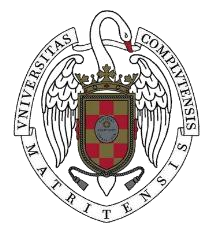 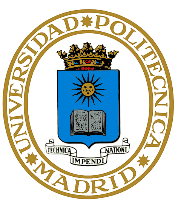 Doctorado Internacional. Requisitos y tramitación   Solo para alumnos matriculados en Programas de Doctorado verificados de acuerdo con el R.D.99/2011 Solicitud de autorización de estancia de investigación a la Comisión Académica del Programa de Doctorado  De acuerdo con la Normativa de desarrollo del R.D. 99/2011 Artículo 14. Doctorado Internacional en sus requisitos y tramitación, con objeto de optar a la “Mención Internacional” tras la defensa del proyecto de investigación objeto de la Tesis Doctoral que estoy desarrollando (según la cual se requiere un mínimo de 3 meses de estancia en un centro extranjero), SOLICITO: a la Comisión Académica de Doctorado del Programa de Doctorado en Ingeniería Matemática, Estadística e I.O., autorización para la realización de una estancia de investigación en……………………….……………………………………… (Universidad/Centro de Investigación Extranjero) con inicio el  ……. /……. / 201….. y fin el  ……. /……. / 201…...  La estancia a realizar está avalada por el Tutor y Director/es de Tesis Doctoral y se enmarca en el contexto de la formación necesaria de aplicación al proyecto de investigación que desarrollo en la actualidad.  (Adjunta carta de aceptación / admisión de la Universidad / Centro receptor). Madrid, a …………………de………………… de 202…… COMISIÓN ACADÉMICA DE DOCTORADO IMEIO. FACULTAD DE MATEMÁTICAS  / ETSI  TELECOMUNICACIÓNUNIVERSIDAD COMPLUTENSE DE MADRID  / UNIVERSIDAD POLITÉCNICA DE MADRID   --------------------------------------------------------------------------  Fdo.:       	 	                Fecha aprobación:        (V.º B.º, Representante Comisión Académica de Doctorado) --------------------------       -------------------------- --------------------------  Fdo.:          Fdo.:  Fdo.:  (Interesado)        (V.º B.º, Tutor)  (V.º B.º, Director) 